Darstellung von Natriumchlorid – Säure reagiert mit einer LaugeMaterialien: 		3 Bechergläser, Gasbrenner, DreifußChemikalien:		0,1 M Salzsäure, 0,1 M NatronlaugeDurchführung: 		20 mL Salzsäure werden in ein 50 mL Becherglas mit 20 mL Natronlauge überführt. Das Becherglas wird auf einen Dreifuß gestellt und erhitzt. Die Hitze ist mit beginnendem Siedevorgang etwas zu reduzieren. Die Lösung wird eingedampft, bis weiße Kristalle ausfallen. 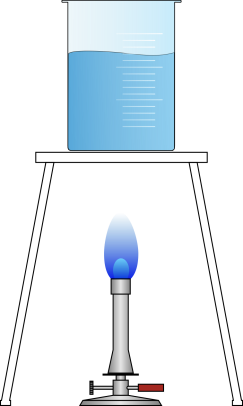 Abbildung 1 Lösung aus Natronlauge und Salzsäure beim Eindampfen über dem Gasbrenner.Beobachtung:			Bei der Überführung der Säure in die Lauge entsteht Wärme. Nach dem Eindampfen über dem Gasbrenner bleibt ein weißer kristalliner Stoff im Becherglas zurück.Deutung:				Die Neutralisation ist eine exotherme Reaktion, bei der folglich Wärme abgegeben wird. Durch die Eindampfung wird das Lösungsmittel abgezogen. Die die Löslichkeit von Natriumchlorid sinkt folglich und es fällt kristallin aus.Entsorgung:		Das Salz kann in den Feststoffabfall gegeben werden.GefahrenstoffeGefahrenstoffeGefahrenstoffeGefahrenstoffeGefahrenstoffeGefahrenstoffeGefahrenstoffeGefahrenstoffeGefahrenstoffeSalzsäure (0,1 M)Salzsäure (0,1 M)Salzsäure (0,1 M)H: 290H: 290H: 290Natronlauge (0,1 M)Natronlauge (0,1 M)Natronlauge (0,1 M)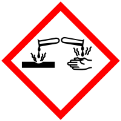 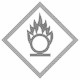 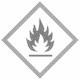 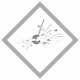 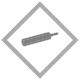 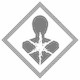 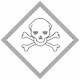 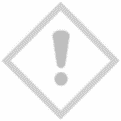 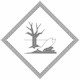 